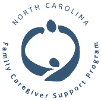 PAMLICO COUNTY FAMILY CAREGIVER SUPPORT PROGRAMSLOCAL RESOURCES FOR CAREGIVERS & OLDER ADULTSCoastal Community Action, Inc.: (252) 223-1630; www.coastalca.orgAddress: 303 McQueen Ave, Newport NCServices: Senior Companion Programs, retired and senior volunteer programs, HUD Section 8 Rental assistance, weatherization assistance, Housing & Home improvement assistance.Eastern Carolina Council Area Agency on Aging: January Brown (252) 638-3185, ext. 3011; www.eccog.org.Address: 233 Middle Street, 3rd Floor, New Bern NCServices:  Caregiver respite assistance program, information and assistance, caregiver one-on-one options counseling, Assistance on gaining access to needed services, support, and training to assist caregivers in their caregiver roles, information and referral programs, literature, and pamphlets on information to fit individual caregiver needs, Local Ombudsmen, advance care planning and document education and assistance. Pamlico County Department of Social Services: (252) 745-4086; http://www.co.pamlico.nc.us/-social-services.aspxAddress: 828 Alliance Main St., AllianceServices: Medicaid Applications, In-Home Personal Care Aide assistance, Adult Protective Services, Special Assistance, Food Stamp Eligibility, Legal; Assistance, Transportation, and Energy Assistance Program.Pamlico Senior Center: (252) 745-5195; http://www.co.pamlico.nc.us/senior-services.aspxAddress: 800 Main St., Alliance NCServices: Congregate Meal Site, Home Delivered Meals, activities, fitness, health and Wellness, Nutrition, SHIIP/Medicare counseling, volunteer opportunities, caregiver lending library, legal services, small home repairs, notary servicers, Advance Care Planning services, general resources, support group, and classes.Prime Time (Oriental): (252) 371-1600; http://orientalumc.org/primetime-2/Address: Oriental United Methodist Church, 404 Freemason St, OrientalServices: Powerful Tools for Caregivers Classes, activities, volunteer opportunities, senior support programs, and events.CAREGIVER SUPPORT GROUP1st & 3rd Monday at 2:00 pm-Pamlico County Senior Center, 800 Main St., AllianceCAREGIVER RESOURCESAARP of North Carolina: 1-866-389-5650; www.aarp.orgAlzheimer’s Association: Caregiver help line: 1-800-272-3900, www.alz.orgCARTS Transportation: (252) 240-1043Dementia Alliance of North Carolina: Caregiver assistance line: 1-800-228-8738; www.dementianc.orgInternational Hearing Society (Hearing Aid Helpline): 1-800-521-5247Legal Aid of NC: 1-866-219-5262; www.legalaidnc.orgLong Term Care Regional Ombudsman: Colby Smith, (252) 638-3185 or 1-800-824-4648Medicare: 1-800-633-4227; www.medicare.govNC Assistive Technology: (919) 859-8360, www.ncdhhs.gov NC Baptist Aging Ministry (NCBAM): 1-877-506-2226, www.ncbam.orgNC Division for Blind: 919-527-6700NC Division of Health & Human Services: 1-800-662-7030; www.ncdhhs.govNC Independent Living Program: 1-877-699-7578NC Lions Foundation (visually and hearing-Impaired assistance): 1-800-521-5247Nursing Home Complaint Hotline: 1-800-624-3004Pamlico County Health Department: (252) 745-5111Project C.A.R.E-Caregivers Alternatives to Running on Empty: Amanda Biggs, (252) 414-3230 Senior Health Insurance Information Program (SHIIP): 1-855-408-1212; www.ncdoi.com/SHIIPSocial Security Administration: 1-800-772-1213U.S. Department of Veterans Affairs: 1-844-698-2311; www.va.govTOLL-FREE INDIVIDUAL ASSISTANCE/CRISIS HOTLINESAlzheimer’s Foundation of America Caregiver Assistance Line: 1-866-232-8484; www.afadn.orgCaregiver Connection Assistance Line: 1-866-211-3380RHA Health Services, Inc. Mobile Crisis Line: 1-844-709-4097Trillium Mobile Crisis Line: 1-877-685-2415, www.trilliumhealthresources.org United Way NC211 Helpline: 211; www.nc211.orgVeterans Crisis Line: 1-800-273-8255; www.va.govNC LICENSED HOME CARE AGENCIESContinuum Home Care & Hospice: (252) 223-2560Eastern Carolina Home Healthcare: (252) 745-8100Hospice of Pamlico County- (252) 745-4086Pamlico County Department of Social Services: (252) 745-4086NC LICENSED-LONG TERM ASSISTED LIVING CAREGardens of Pamlico has a dementia unit, Old Bay River Road, Grantsbrook NC; (252) 745-8208Grantsbrook Nursing & Rehabilitation Center: 290 Keel Road, Grantsbrook NC; (252) 745-5005NC LICENSED-LONG TERM CARE, SKILLED NURSING FACILICITIES Grantsbrook Nursing & Rehabilitation Center: 290 Keel Road, Grantsbrook NC; (252) 745-5005The Gardens of Pamlico: Old Bay River Rd, Grantsbrook NC; (252) 745-8208DHSR/DHHS licensing information, licensed facility information, and survey results available at: www.ncdhhs.govFor further information and assistance contact: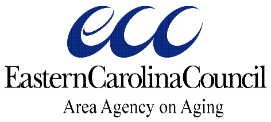 Aging Program Consultant- Family Caregiver Resource Specialist (252) 638-3185 Regional Long Term Care Ombudsmen:1-800-824-4648Angelia Pridgen: (252) 638-3185, ext. 3007Email: apridgen@eccog.orgVisit us at:www.eccog.org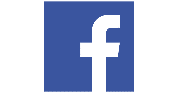 Eastern Carolina Council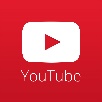 Eastern Carolina Council of Governments